     «Согласовано»                                                                                      «Утверждаю»                                                                                                                                      Директор МБУ ДО «ДЮСШ»                                                                   Начальник МКУ «МОУО                  _______________ А.Н. Михайлов                                                              _______________ А.И. Иванов                                 «___» ____________ 2019г.                                                                         «___» ____________ 2019 г.                                 ПОЛОЖЕНИЕсоревнования  по настольному теннису среди школьников ОУ Сунтарского улуса в зачет Комплексной спартакиады школьников на 2019-2020 уч.год.Цели и задачи:-выявление среди школьников лучших игроков по настольному теннису;-популяризация и развитие настольного тенниса;-агитация и пропаганда массового спорта;-пропаганда здорового образа жизни;2.  Время и место проведения:I этап – кустовые соревнования. Даты проведения определяют руководители куст по согласованию с ОУ до 19.12.2019 г.II этап - финал 19 декабря 2019 в 10.00 в спортзале  ДЮСШ  с. Сунтар.Условия соревнования: Соревнование проводится в 2 этапа: кустовой и улусный.На улусный этап допускаются команды, занявшие 1,2,3 места на кустовых соревнованиях.Состав команды 2 юноши и 1 девушка.Личное первенство проводится отдельно для девушек и юношей до 2-х побед.Система проведения Первенства определяется судейской коллегией. 4. Руководство  проведением турнира:Непосредственное  проведение соревнованием  возлагается на судейскую коллегию.МКУ МОУО, МБУ ДО  ДЮСШ.5. Награждение:Победители личного первенства дев. и юн.(1, 2, 3 места) награждаются грамотами и медалями. Команда награждается переходящим кубком. А также определяются лучшие игроки по номинациям «Техничный игрок», «Перспективный игрок».Данное положение является официальным вызовом на данное соревнование.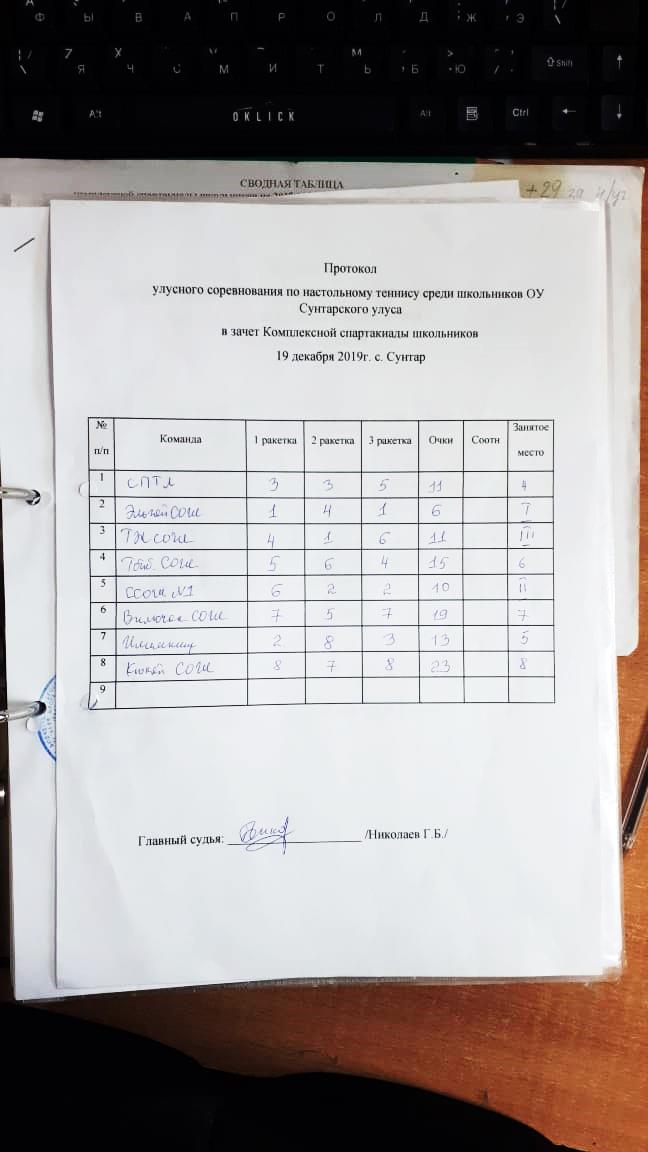 